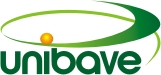 CENTRO UNIVERSITÁRIO BARRIGA VERDE – UNIBAVEPRÓ-REITORIA DE ENSINO DE GRADUAÇÃOREGISTRO DE ATIVIDADE EXTRACLASSE Dados da(s) disciplina(s)Identificação do local visitadoÁrea(s) visitada(s)Objetivo(s) da atividadeRelato da visita / atividade (resultado atingido e fotos)Obs. As fotos podem ser encaminhadas em arquivos separados. Lista de presença Obrigatória. Professor(es):     Data início da atividade:Disciplina(s):      Data fim da atividade:Semestre:     Fase(s): Ano:     Razão Social (local):      Cidade:     Professor:                                       Coordenador:     Professor:                                       Coordenador:     